  Baseball 2021 JV Schedule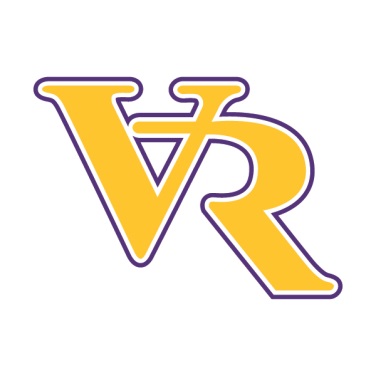 DateOpponentLocationTimeFebruary 15East PauldingAway5:55February 16Lagrange Home5:55February 17CartersvilleHome5:55February 18Heard CountyAway5:30February 22Troup CountyAway5:30February 24Troup CountyHome5:55March 1BowdonHome5:55March 4BowdonAway5:55March 8CartersvilleAway5:55March 9BremenHome5:55March 11New ManchesterAway5:00March 12BremenAway5:55March 13East PauldingAway1:00March 15CentralAway5:55March 16South PauldingAway5:55March 17CentralHome5:55March 22Heard CountyAway5:30March 24Landmark ChristianHome5:55March 25CarrolltonAway5:30March 26CarrolltonHome5:55March 27North SpringsAway12:00 March 29LagrangeAway5:30March 30Chapel HillHome5:55April 1 Chapel HillAway5:55